Publicado en Madrid el 14/11/2016 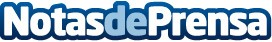 Toda la magia de Vermeer reunida en la colección de reproducciones ‘Montoya after Vermeer’ de Manuel G. MontoyaLa colección ‘Montoya after Vermeer’, disponible ahora para su adquisición, está compuesta por excelentes reproducciones de 25 de las 37 pinturas que conforman la obra completa de Johannes Vermeer.  Unas copias avaladas por expertos de todo el país que sorprenden por su fidelidad y su cuidadoso acabado.Datos de contacto:Thankium ComunicaciónNota de prensa publicada en: https://www.notasdeprensa.es/toda-la-magia-de-vermeer-reunida-en-la Categorias: Nacional Artes Visuales Restauración Construcción y Materiales http://www.notasdeprensa.es